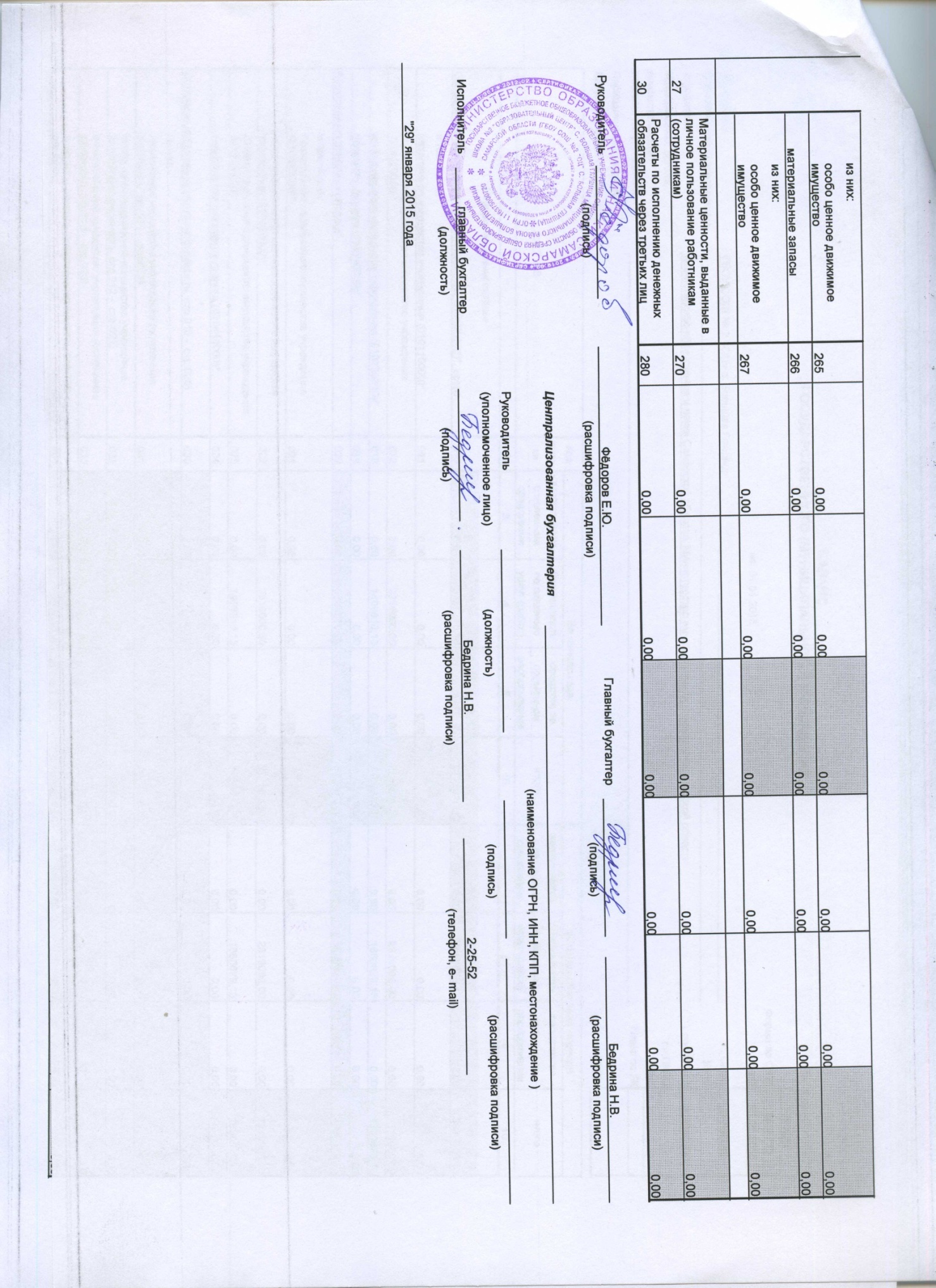 БАЛАНС  БАЛАНС  БАЛАНС  БАЛАНС  БАЛАНС  БАЛАНС  БАЛАНС  БАЛАНС  БАЛАНС  БАЛАНС  ГОСУДАРСТВЕННОГО (МУНИЦИПАЛЬНОГО) УЧРЕЖДЕНИЯГОСУДАРСТВЕННОГО (МУНИЦИПАЛЬНОГО) УЧРЕЖДЕНИЯГОСУДАРСТВЕННОГО (МУНИЦИПАЛЬНОГО) УЧРЕЖДЕНИЯГОСУДАРСТВЕННОГО (МУНИЦИПАЛЬНОГО) УЧРЕЖДЕНИЯГОСУДАРСТВЕННОГО (МУНИЦИПАЛЬНОГО) УЧРЕЖДЕНИЯГОСУДАРСТВЕННОГО (МУНИЦИПАЛЬНОГО) УЧРЕЖДЕНИЯГОСУДАРСТВЕННОГО (МУНИЦИПАЛЬНОГО) УЧРЕЖДЕНИЯГОСУДАРСТВЕННОГО (МУНИЦИПАЛЬНОГО) УЧРЕЖДЕНИЯГОСУДАРСТВЕННОГО (МУНИЦИПАЛЬНОГО) УЧРЕЖДЕНИЯГОСУДАРСТВЕННОГО (МУНИЦИПАЛЬНОГО) УЧРЕЖДЕНИЯКОДЫ                      Форма по ОКУД                      Форма по ОКУД0503730на  01.01.2015на  01.01.2015на  01.01.2015на  01.01.2015             Дата01.01.2015ГБОУ СОШ № 2 «ОЦ» с. Большая ГлушицаГБОУ СОШ № 2 «ОЦ» с. Большая ГлушицаГБОУ СОШ № 2 «ОЦ» с. Большая ГлушицаГБОУ СОШ № 2 «ОЦ» с. Большая ГлушицаГБОУ СОШ № 2 «ОЦ» с. Большая ГлушицаГБОУ СОШ № 2 «ОЦ» с. Большая ГлушицаГБОУ СОШ № 2 «ОЦ» с. Большая ГлушицаГБОУ СОШ № 2 «ОЦ» с. Большая ГлушицаУчреждениеГБОУ СОШ № 2 «ОЦ» с. Большая ГлушицаГБОУ СОШ № 2 «ОЦ» с. Большая ГлушицаГБОУ СОШ № 2 «ОЦ» с. Большая ГлушицаГБОУ СОШ № 2 «ОЦ» с. Большая ГлушицаГБОУ СОШ № 2 «ОЦ» с. Большая ГлушицаГБОУ СОШ № 2 «ОЦ» с. Большая ГлушицаГБОУ СОШ № 2 «ОЦ» с. Большая ГлушицаГБОУ СОШ № 2 «ОЦ» с. Большая Глушица        по ОКПО33562782Обособленное подразделениеИНН УчредительМинистерство образования и науки Самарской области, Министерство имущественных отношений Самарской областиМинистерство образования и науки Самарской области, Министерство имущественных отношений Самарской областиМинистерство образования и науки Самарской области, Министерство имущественных отношений Самарской областиМинистерство образования и науки Самарской области, Министерство имущественных отношений Самарской областиМинистерство образования и науки Самарской области, Министерство имущественных отношений Самарской областиМинистерство образования и науки Самарской области, Министерство имущественных отношений Самарской областиМинистерство образования и науки Самарской области, Министерство имущественных отношений Самарской областиМинистерство образования и науки Самарской области, Министерство имущественных отношений Самарской области      по ОКТМО36208808000Наименование органа,         по ОКПОосуществляющего                        ИНН полномочия учредителя   Глава по БКПериодичность: годоваяЕдиница измерения: рубпо ОКЕИ383 Код      На начало года      На начало года      На начало года      На начало годаНа конец отчетного периода На конец отчетного периода На конец отчетного периода На конец отчетного периода стро-деятельностьдеятельностьсредства воитогодеятельностьдеятельностьсредства воитогоА К Т И ВА К Т И Вкис целевымипо оказаниювременномитогос целевымипо оказаниювременномитогосредствамиуслуг (работ)распоряженииитогосредствамиуслуг (работ)распоряженииитого112345678910I. Нефинансовые активыI. Нефинансовые активыОсновные средства (балансовая стоимость, 010100000)*, всегоОсновные средства (балансовая стоимость, 010100000)*, всего0100,003 728 810,130,003 728 810,130,003 999 679,130,003 999 679,13в том числе:в том числе:0110,000,000,000,000,000,000,000,00недвижимое имущество учреждения (010110000)*недвижимое имущество учреждения (010110000)*0110,000,000,000,000,000,000,000,00особо ценное движимое имущество учреждения (010120000)*особо ценное движимое имущество учреждения (010120000)*0120,002 319 000,000,002 319 000,000,002 319 000,000,002 319 000,00иное движимое имущество учреждения (010130000)*иное движимое имущество учреждения (010130000)*0130,001 409 810,130,001 409 810,130,001 680 679,130,001 680 679,13предметы лизинга (010140000)*предметы лизинга (010140000)*0140,000,000,000,000,000,000,000,00Амортизация основных средств*Амортизация основных средств*0200,003 728 810,130,003 728 810,130,003 999 679,130,003 999 679,13в том числе:в том числе:0210,000,000,000,000,000,000,000,00Амортизация недвижимого имущества учреждения (010410000)*Амортизация недвижимого имущества учреждения (010410000)*0210,000,000,000,000,000,000,000,00Амортизация особо ценного движимого имущества учреждения (010420000)*Амортизация особо ценного движимого имущества учреждения (010420000)*0220,002 319 000,000,002 319 000,000,002 319 000,000,002 319 000,00Амортизация иного движимого имущества учреждения (010430000)*Амортизация иного движимого имущества учреждения (010430000)*0230,001 409 810,130,001 409 810,130,001 680 679,130,001 680 679,13Амортизация предметов лизинга (010440000)*Амортизация предметов лизинга (010440000)*0240,000,000,000,000,000,000,000,00Основные средства (остаточная стоимость, стр.010 -  стр.020)Основные средства (остаточная стоимость, стр.010 -  стр.020)0300,000,000,000,000,000,000,000,00из них:из них:0310,000,000,000,000,000,000,000,00недвижимое имущество учреждения (остаточная стоимость, стр.011 -  стр.021)недвижимое имущество учреждения (остаточная стоимость, стр.011 -  стр.021)0310,000,000,000,000,000,000,000,00особо ценное движимое имущество учреждения (остаточная стоимость, стр.012 -  стр.022)особо ценное движимое имущество учреждения (остаточная стоимость, стр.012 -  стр.022)0320,000,000,000,000,000,000,000,00иное движимое имущество учреждения (остаточная стоимость, стр.013 -  стр.023)иное движимое имущество учреждения (остаточная стоимость, стр.013 -  стр.023)0330,000,000,000,000,000,000,000,00предметы лизинга (остаточная стоимость, стр.014 -  стр.024)предметы лизинга (остаточная стоимость, стр.014 -  стр.024)0340,000,000,000,000,000,000,000,00Нематериальные активы (балансовая стоимость, 010200000)*, всегоНематериальные активы (балансовая стоимость, 010200000)*, всего0400,000,000,000,000,000,000,000,00из них:из них:0410,000,000,000,000,000,000,000,00особо ценное движимое имущество учреждения (010220000)*особо ценное движимое имущество учреждения (010220000)*0410,000,000,000,000,000,000,000,00иное движимое имущество учреждения (010230000) *иное движимое имущество учреждения (010230000) *0420,000,000,000,000,000,000,000,00предметы лизинга  (010240000) *предметы лизинга  (010240000) *0430,000,000,000,000,000,000,000,00Амортизация нематериальных активов *Амортизация нематериальных активов *0500,000,000,000,000,000,000,000,00из них:из них:0510,000,000,000,000,000,000,000,00особо ценное движимое имущество учреждения (010429000)*особо ценное движимое имущество учреждения (010429000)*0510,000,000,000,000,000,000,000,00иного движимого имущества учреждения (010439000) *иного движимого имущества учреждения (010439000) *0520,000,000,000,000,000,000,000,00предметов лизинга  (010449000) *предметов лизинга  (010449000) *0530,000,000,000,000,000,000,000,00Нематериальные активы (остаточная стоимость, стр. 040 -  стр.050)Нематериальные активы (остаточная стоимость, стр. 040 -  стр.050)0600,000,000,000,000,000,000,000,00из них:из них:0610,000,000,000,000,000,000,000,00особо ценное движимое имущество учреждения (остаточная стоимость, стр.041 - стр.051)особо ценное движимое имущество учреждения (остаточная стоимость, стр.041 - стр.051)0610,000,000,000,000,000,000,000,00иное движимое имущество учреждения (остаточная стоимость, стр. 042 -  стр.052)иное движимое имущество учреждения (остаточная стоимость, стр. 042 -  стр.052)0620,000,000,000,000,000,000,000,00предметы лизинга (остаточная стоимость, стр. 043 -  стр.053)предметы лизинга (остаточная стоимость, стр. 043 -  стр.053)0630,000,000,000,000,000,000,000,00Непроизведенные активы (балансовая стоимость, 010300000)Непроизведенные активы (балансовая стоимость, 010300000)0700,000,000,000,000,000,000,000,00Материальные запасы (010500000)Материальные запасы (010500000)08024 277,001 324 986,540,001 349 263,541 048,581 371 705,380,001 372 753,96из них:из них:0810,000,000,000,000,000,000,000,00особо ценное движимое имущество учреждения (010520000)*особо ценное движимое имущество учреждения (010520000)*0810,000,000,000,000,000,000,000,00Вложения в нефинансовые активы (010600000)Вложения в нефинансовые активы (010600000)0900,000,000,000,000,000,000,000,00из них:из них:0910,000,000,000,000,000,000,000,00в недвижимое имущество учреждения (010610000)в недвижимое имущество учреждения (010610000)0910,000,000,000,000,000,000,000,00в особо ценное движимое имущество учреждения (010620000)в особо ценное движимое имущество учреждения (010620000)0920,000,000,000,000,000,000,000,00в иное движимое имущество учреждения (010630000)в иное движимое имущество учреждения (010630000)0930,000,000,000,000,000,000,000,00в предметы лизинга (010640000)в предметы лизинга (010640000)0940,000,000,000,000,000,000,000,00Нефинансовые активы в пути (010700000)Нефинансовые активы в пути (010700000)1000,000,000,000,000,000,000,000,00из них:из них:1010,000,000,000,000,000,000,000,00недвижимое имущество учреждения в пути (010710000)недвижимое имущество учреждения в пути (010710000)1010,000,000,000,000,000,000,000,00особо ценное движимое имущество учреждения в пути (010720000)особо ценное движимое имущество учреждения в пути (010720000)1020,000,000,000,000,000,000,000,00иное движимое имущество учреждения в пути (010730000)иное движимое имущество учреждения в пути (010730000)1030,000,000,000,000,000,000,000,00предметы лизинга в пути (010740000)предметы лизинга в пути (010740000)1040,000,000,000,000,000,000,000,00Затраты на изготовление готовой продукции, выполнение работ, услуг (010900000)Затраты на изготовление готовой продукции, выполнение работ, услуг (010900000)1400,000,000,000,000,000,000,000,00Итого по разделу I 
(стр.030 + стр.060 + стр.070 + стр.080 + стр.090 + стр.100  + стр. 140)Итого по разделу I 
(стр.030 + стр.060 + стр.070 + стр.080 + стр.090 + стр.100  + стр. 140)15024 277,001 324 986,540,001 349 263,541 048,581 371 705,380,001 372 753,96II. Финансовые активыII. Финансовые активыДенежные средства учреждения (020100000)Денежные средства учреждения (020100000)1702 439,710,000,002 439,7140 743,990,000,0040 743,99                в том числе:                в том числе:1712 439,710,000,002 439,7140 743,990,000,0040 743,99денежные средства учреждения на лицевых счетах в органе казначейства (020111000)денежные средства учреждения на лицевых счетах в органе казначейства (020111000)1712 439,710,000,002 439,7140 743,990,000,0040 743,99денежные средства учреждения в органе казначейства в пути  (020113000)денежные средства учреждения в органе казначейства в пути  (020113000)1720,000,000,000,000,000,000,000,00денежные средства учреждения на счетах в кредитной организации (020121000)денежные средства учреждения на счетах в кредитной организации (020121000)1730,000,000,000,000,000,000,000,00денежные средства учреждения в кредитной организации в пути (020123000)денежные средства учреждения в кредитной организации в пути (020123000)1740,000,000,000,000,000,000,000,00аккредитивы на счетах учреждения в кредитной организации (020126000)аккредитивы на счетах учреждения в кредитной организации (020126000)1750,000,000,000,000,000,000,000,00денежные средства учреждения в иностранной валюте на счетах в кредитной организации (020127000)денежные средства учреждения в иностранной валюте на счетах в кредитной организации (020127000)1760,000,000,000,000,000,000,000,00касса (020134000)касса (020134000)1770,000,000,000,000,000,000,000,00денежные документы (020135000)денежные документы (020135000)1780,000,000,000,000,000,000,000,00денежные средства учреждения, размещенные на депозиты в кредитной организации (020122000)денежные средства учреждения, размещенные на депозиты в кредитной организации (020122000)1790,000,000,000,000,000,000,000,00Финансовые вложения (020400000)Финансовые вложения (020400000)2100,000,000,000,000,000,000,000,00                в том числе:                в том числе:2110,000,000,000,000,000,000,000,00ценные бумаги, кроме акций  (020420000)ценные бумаги, кроме акций  (020420000)2110,000,000,000,000,000,000,000,00акции и иные формы участия в капитале (020430000)акции и иные формы участия в капитале (020430000)2120,000,000,000,000,000,000,000,00иные финансовые активы (020450000)иные финансовые активы (020450000)2130,000,000,000,000,000,000,000,00Расчеты по доходам (020500000)Расчеты по доходам (020500000)230-2 439,71124 191,830,00121 752,12-40 743,99138 197,000,0097 453,01Расчеты по выданным авансам (020600000)Расчеты по выданным авансам (020600000)2600,000,000,000,002 000,0012 377,190,0014 377,19Расчеты по кредитам, займам (ссудам) (020700000)Расчеты по кредитам, займам (ссудам) (020700000)2900,000,000,000,000,000,000,000,00в том числе:в том числе:2910,000,000,000,000,000,000,000,00по представленным кредитам, займам (ссудам) (020710000)по представленным кредитам, займам (ссудам) (020710000)2910,000,000,000,000,000,000,000,00в рамках целевых иностранных кредитов (заимствований) (020720000)в рамках целевых иностранных кредитов (заимствований) (020720000)2920,000,000,000,000,000,000,000,00Расчеты с подотчетными лицами (020800000)Расчеты с подотчетными лицами (020800000)3100,000,000,000,000,000,000,000,00Расчеты по ущербу и иным доходам (020900000)Расчеты по ущербу и иным доходам (020900000)3200,000,000,000,000,000,000,000,00Прочие расчеты с дебиторами (021000000)Прочие расчеты с дебиторами (021000000)3300,000,000,000,000,000,000,000,00                в том числе:                в том числе:3310,000,000,000,000,000,000,000,00расчеты по налоговым вычетам по НДС (021010000)расчеты по налоговым вычетам по НДС (021010000)3310,000,000,000,000,000,000,000,00расчеты с финансовым органом по наличным денежным средствам (021003000)расчеты с финансовым органом по наличным денежным средствам (021003000)3330,000,000,000,000,000,000,000,00расчеты с прочими дебиторами (021005000)расчеты с прочими дебиторами (021005000)3350,000,000,000,000,000,000,000,00расчеты с учредителем (021006000)*расчеты с учредителем (021006000)*336x-2 319 000,000,00-2 319 000,00x##########0,00##########амортизация ОЦИ*амортизация ОЦИ*337x2 319 000,000,002 319 000,00x2 319 000,000,002 319 000,00остаточная стоимость ОЦИ (стр. 336 + стр. 337)остаточная стоимость ОЦИ (стр. 336 + стр. 337)338x0,000,000,00x0,000,000,00Вложения в финансовые активы (021500000)Вложения в финансовые активы (021500000)3700,000,000,000,000,000,000,000,00                в том числе:                в том числе:3710,000,000,000,000,000,000,000,00ценные бумаги, кроме акций  (021520000)ценные бумаги, кроме акций  (021520000)3710,000,000,000,000,000,000,000,00акции и иные формы участия в капитале (021530000)акции и иные формы участия в капитале (021530000)3720,000,000,000,000,000,000,000,00иные финансовые активы (021550000)иные финансовые активы (021550000)3730,000,000,000,000,000,000,000,00Итого по разделу II (стр.170  + стр.210 + стр.230 + стр.260 + стр.290 + стр.310 + стр.320 + стр. 330 + стр.370 )Итого по разделу II (стр.170  + стр.210 + стр.230 + стр.260 + стр.290 + стр.310 + стр.320 + стр. 330 + стр.370 )4000,00124 191,830,00124 191,832 000,00150 574,190,00152 574,19БАЛАНС (стр.150 + стр. 400)БАЛАНС (стр.150 + стр. 400)41024 277,001 449 178,370,001 473 455,373 048,581 522 279,570,001 525 328,15Код стро- ки      На начало года      На начало года      На начало года      На начало годаНа конец отчетного периодаНа конец отчетного периодаНа конец отчетного периодаНа конец отчетного периодаКод стро- кидеятельность с целевыми средствамидеятельность по оказанию услуг (работ)средства воитогодеятельность с целевыми средствамидеятелность по оказанию услуг (работ)средства воитогоП А С С И ВП А С С И ВКод стро- кидеятельность с целевыми средствамидеятельность по оказанию услуг (работ)временномитогодеятельность с целевыми средствамидеятелность по оказанию услуг (работ)временномитогоКод стро- кидеятельность с целевыми средствамидеятельность по оказанию услуг (работ)распоряженииитогодеятельность с целевыми средствамидеятелность по оказанию услуг (работ)распоряженииитого112345678910III. ОбязательстваIII. ОбязательстваРасчеты с кредиторами по долговым обязательствам (030100000)Расчеты с кредиторами по долговым обязательствам (030100000)4700,000,000,000,000,000,000,000,00в том числе:в том числе:4710,000,000,000,000,000,000,000,00по долговым обязательствам в рублях (030110000)по долговым обязательствам в рублях (030110000)4710,000,000,000,000,000,000,000,00по долговым обязательствам по целевым иностранныи кредитам (заимствованиям) (030120000)по долговым обязательствам по целевым иностранныи кредитам (заимствованиям) (030120000)4720,000,000,000,000,000,000,000,00по долговым обязательствам в иностранной валюте (030140000)по долговым обязательствам в иностранной валюте (030140000)4740,000,000,000,000,000,000,000,00Расчеты по принятым обязательствам (030200000)Расчеты по принятым обязательствам (030200000)4900,000,000,000,000,006 573,220,006 573,22Расчеты по платежам в бюджеты (030300000)Расчеты по платежам в бюджеты (030300000)5100,000,000,000,000,00-12 589,470,00-12 589,47из них:из них:5110,000,000,000,000,000,000,000,00расчеты по налогу на доходы физических лиц (030301000)расчеты по налогу на доходы физических лиц (030301000)5110,000,000,000,000,000,000,000,00расчеты по страховым взносам на обязательное социальное страхование  (030302000, 030306000)расчеты по страховым взносам на обязательное социальное страхование  (030302000, 030306000)5120,000,000,000,000,00-12 589,470,00-12 589,47расчеты по налогу на прибыль организаций (030303000)расчеты по налогу на прибыль организаций (030303000)5130,000,000,000,000,000,000,000,00расчеты по налогу на добавленную стоимость (030304000)расчеты по налогу на добавленную стоимость (030304000)5140,000,000,000,000,000,000,000,00расчеты по иным платежам в бюджет (030305000, 030312000, 030313000)расчеты по иным платежам в бюджет (030305000, 030312000, 030313000)5150,000,000,000,000,000,000,000,00расчеты по страховым взносам на медицинское и пенсионное страхование (030307000, 030308000, 030309000, 030310000, 030311000)расчеты по страховым взносам на медицинское и пенсионное страхование (030307000, 030308000, 030309000, 030310000, 030311000)5160,000,000,000,000,000,000,000,00Прочие расчеты с кредиторами (030400000)Прочие расчеты с кредиторами (030400000)5300,000,000,000,000,000,000,000,00                из них:                из них:531xx0,000,00xx0,000,00расчеты по средствам, полученным во временное распоряжение (030401000)расчеты по средствам, полученным во временное распоряжение (030401000)531xx0,000,00xx0,000,00расчеты с депонентами (030402000)расчеты с депонентами (030402000)532 0,000,000,000,000,000,000,000,00расчеты по удержаниям из выплат по оплате труда (030403000)расчеты по удержаниям из выплат по оплате труда (030403000)5330,000,000,000,000,000,000,000,00внутриведомственные  расчеты (030404000)внутриведомственные  расчеты (030404000)5340,000,000,000,000,000,000,000,00расчеты с прочими кредиторами (030406000)расчеты с прочими кредиторами (030406000)5360,000,000,000,000,000,000,000,00Итого по разделу III (стр.470+ стр.490 + стр. 510 + стр.530)Итого по разделу III (стр.470+ стр.490 + стр. 510 + стр.530)6000,000,000,000,000,00-6 016,250,00-6 016,25IV. Финансовый результатIV. Финансовый результатФинансовый результат экономического субъекта (040100000) (стр. 623 + стр. 623.1 + стр. 624 + стр. 625 + стр. 626)Финансовый результат экономического субъекта (040100000) (стр. 623 + стр. 623.1 + стр. 624 + стр. 625 + стр. 626)62024 277,001 449 178,370,001 473 455,373 048,581 528 295,820,001 531 344,40финансовый результат прошлых отчетных периодов (040130000)финансовый результат прошлых отчетных периодов (040130000)62324 277,00-869 821,630,00-845 544,633 048,58-790 704,180,00-787 655,60финансовый результат по начисленной амортизации ОЦИфинансовый результат по начисленной амортизации ОЦИ623.1x2 319 000,000,002 319 000,00x2 319 000,000,002 319 000,00доходы будущих периодов (040140000)доходы будущих периодов (040140000)6240,000,000,000,000,000,000,000,00расходы будущих периодов (040150000)расходы будущих периодов (040150000)6250,000,000,000,000,000,000,000,00резервы предстоящих расходов (040160000)резервы предстоящих расходов (040160000)6260,000,000,000,000,000,000,000,00БАЛАНС (стр.600 + стр. 620)БАЛАНС (стр.600 + стр. 620)90024 277,001 449 178,370,001 473 455,373 048,581 522 279,570,001 525 328,15